Районное методическое объединение                                                                                             «Инновационные технологии в развитии креативных способностей дошкольников в различных видах деятельности»                                                                                                                                                  Тема: «Развитие музыкально – творческих способностей детей дошкольного возраста»№2 от 29.04.2021г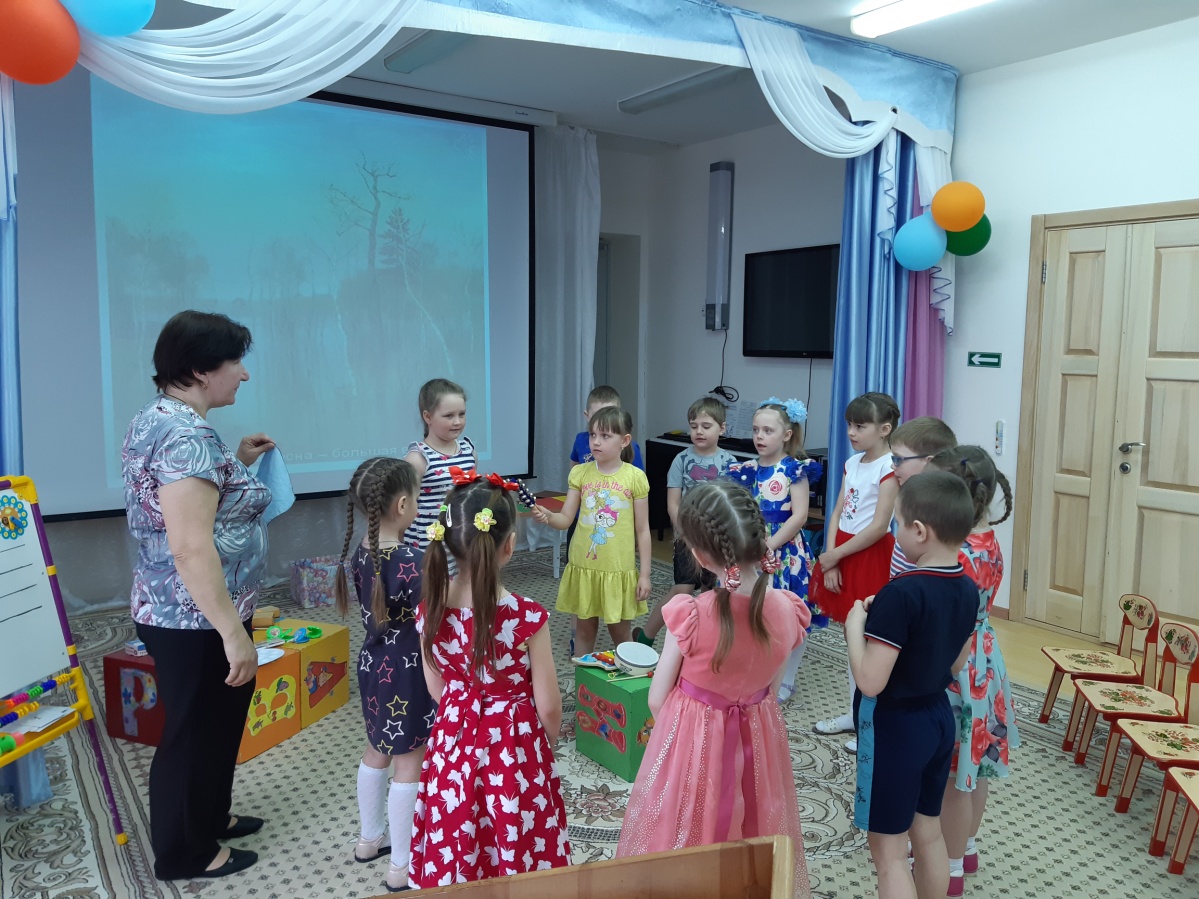 Практический просмотр открытой образовательной деятельности по художественно – эстетическому развитию в подготовительной группе «Музыкальные краски весны»- Сомова Т.Ю.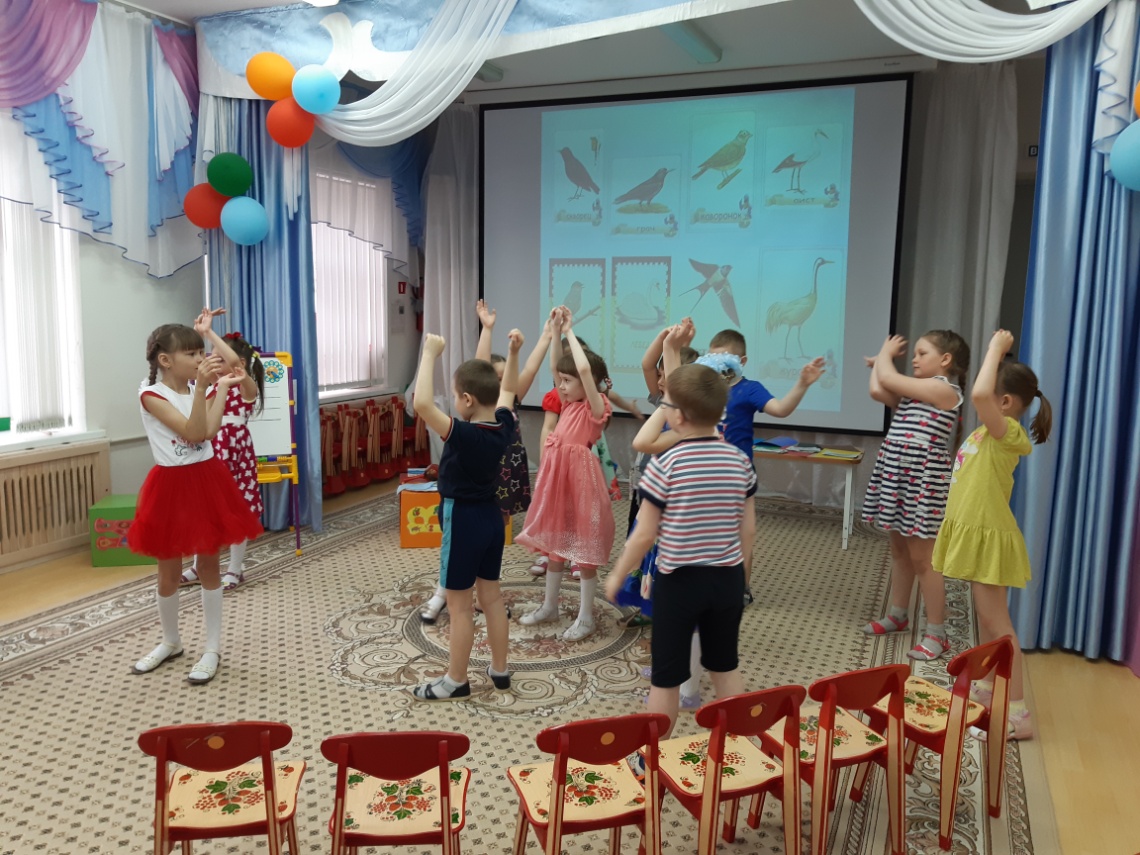 Районное методическое объединение                                                                                             «Инновационные технологии в развитии креативных способностей дошкольников в различных видах деятельности»                                                                                                                                                  Тема: «Развитие музыкально – творческих способностей детей дошкольного возраста»№2 от 29.04.2021г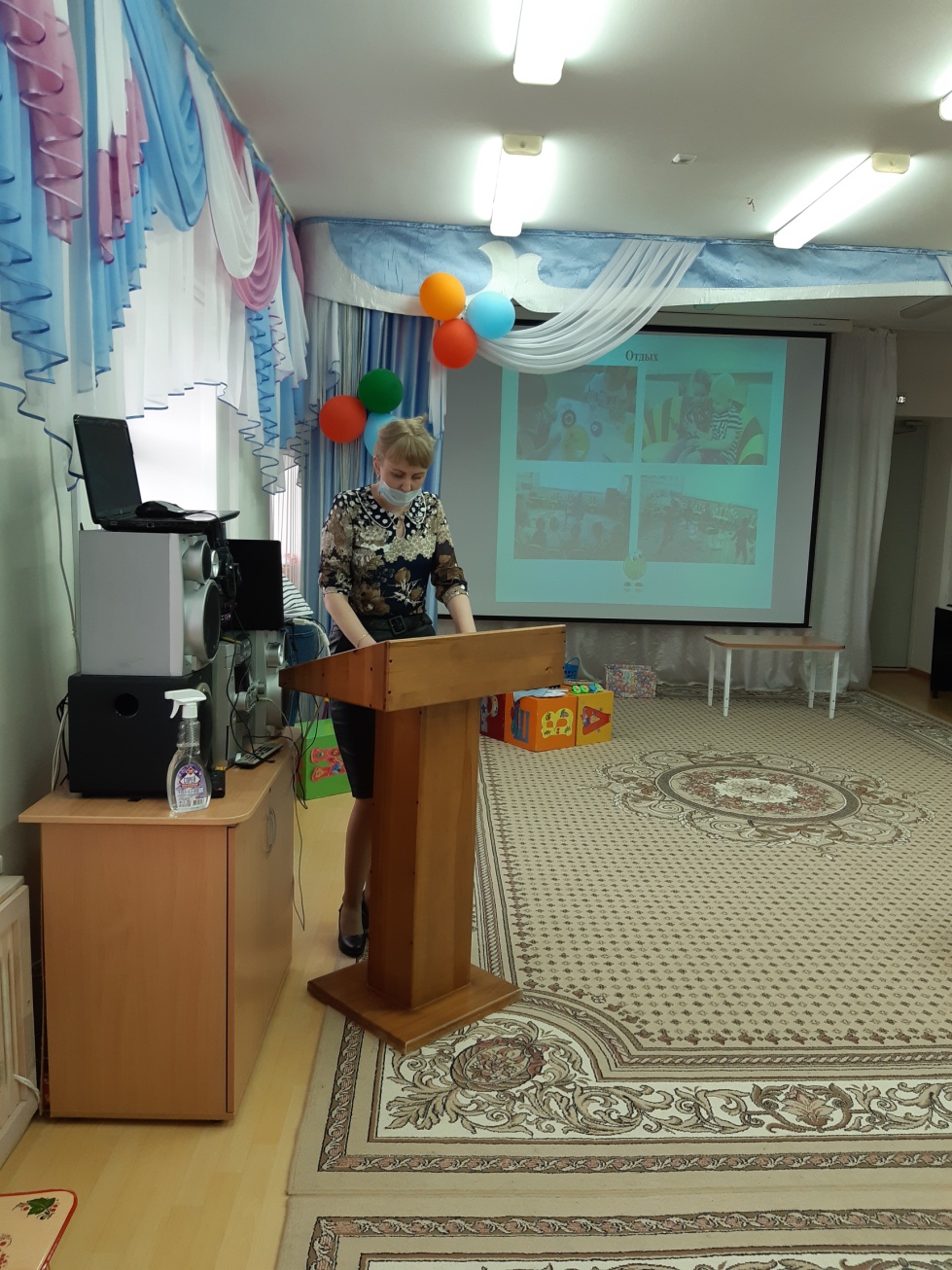 Из опыта работы:  Особенности организации досуга детей дошкольного возраста. – Стёпочкина М.С.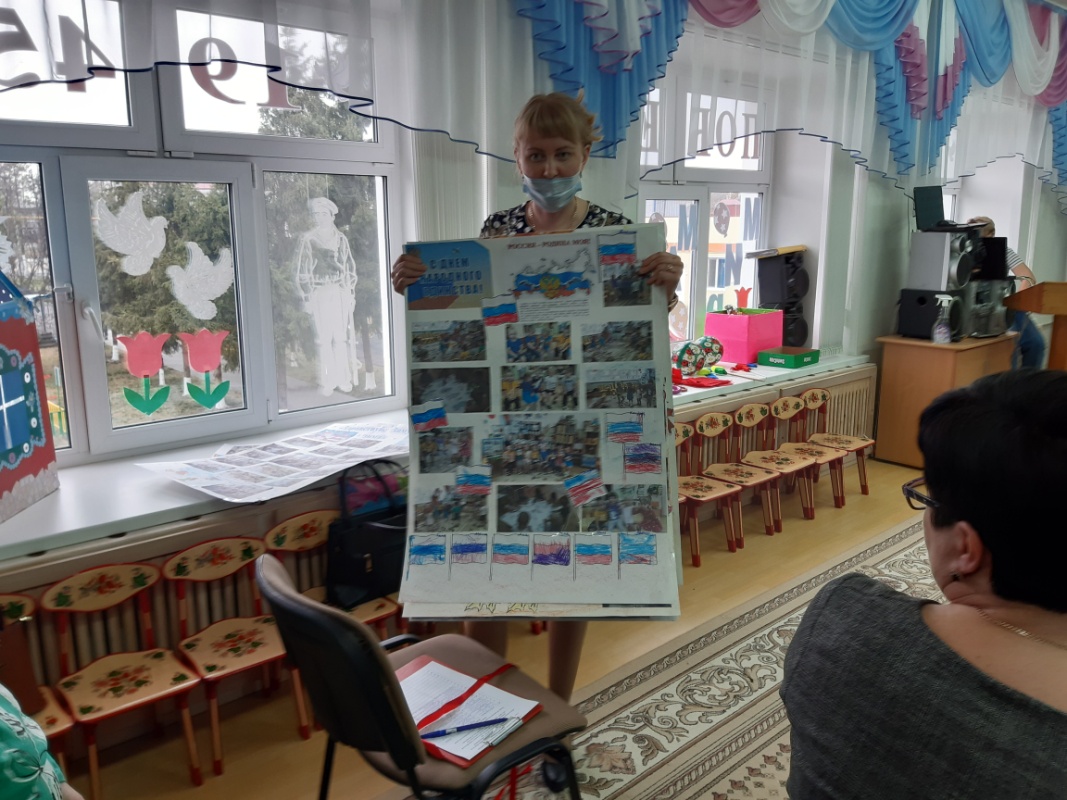 Районное методическое объединение                                                                                             «Инновационные технологии в развитии креативных способностей дошкольников в различных видах деятельности»                                                                                                                                                  Тема: «Развитие музыкально – творческих способностей детей дошкольного возраста»№2 от 29.04.2021г 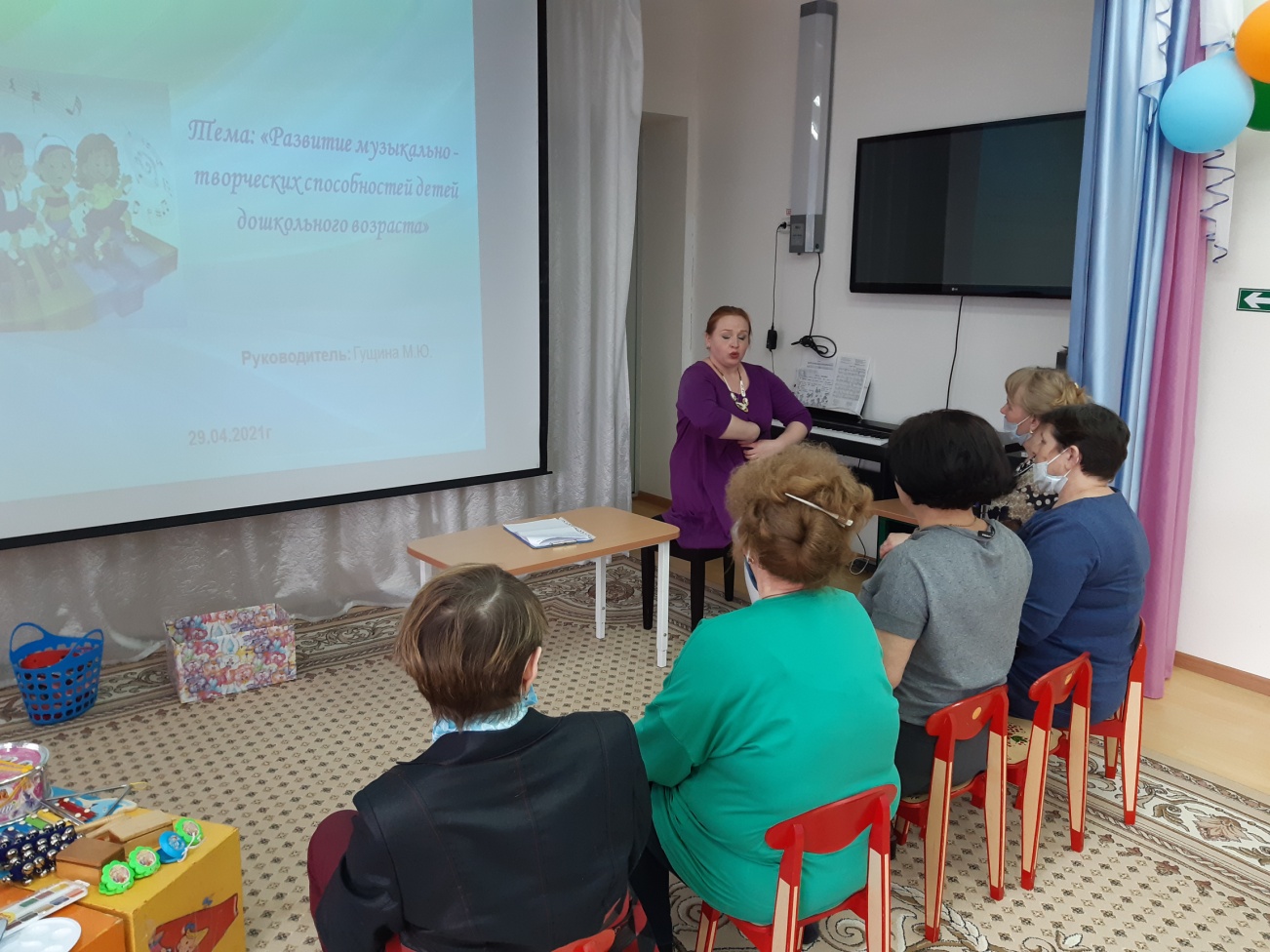 Мастер – класс «Развитие творческих способностей детей старшего дошкольного возраста посредством музыки».– Фенёк Д.В.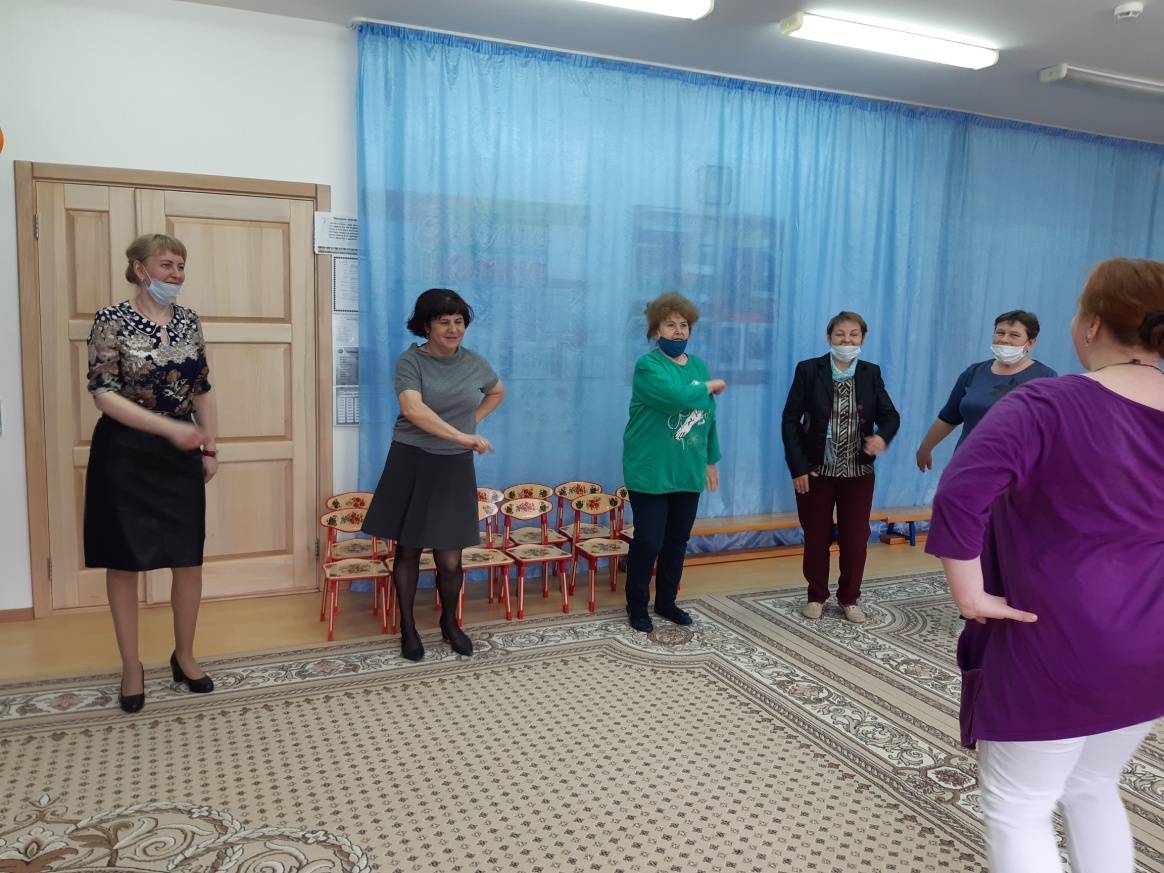 Районное методическое объединение                                                                                             «Инновационные технологии в развитии креативных способностей дошкольников в различных видах деятельности»                                                                                                                                                  Тема: «Развитие музыкально – творческих способностей детей дошкольного возраста»№2 от 29.04.2021г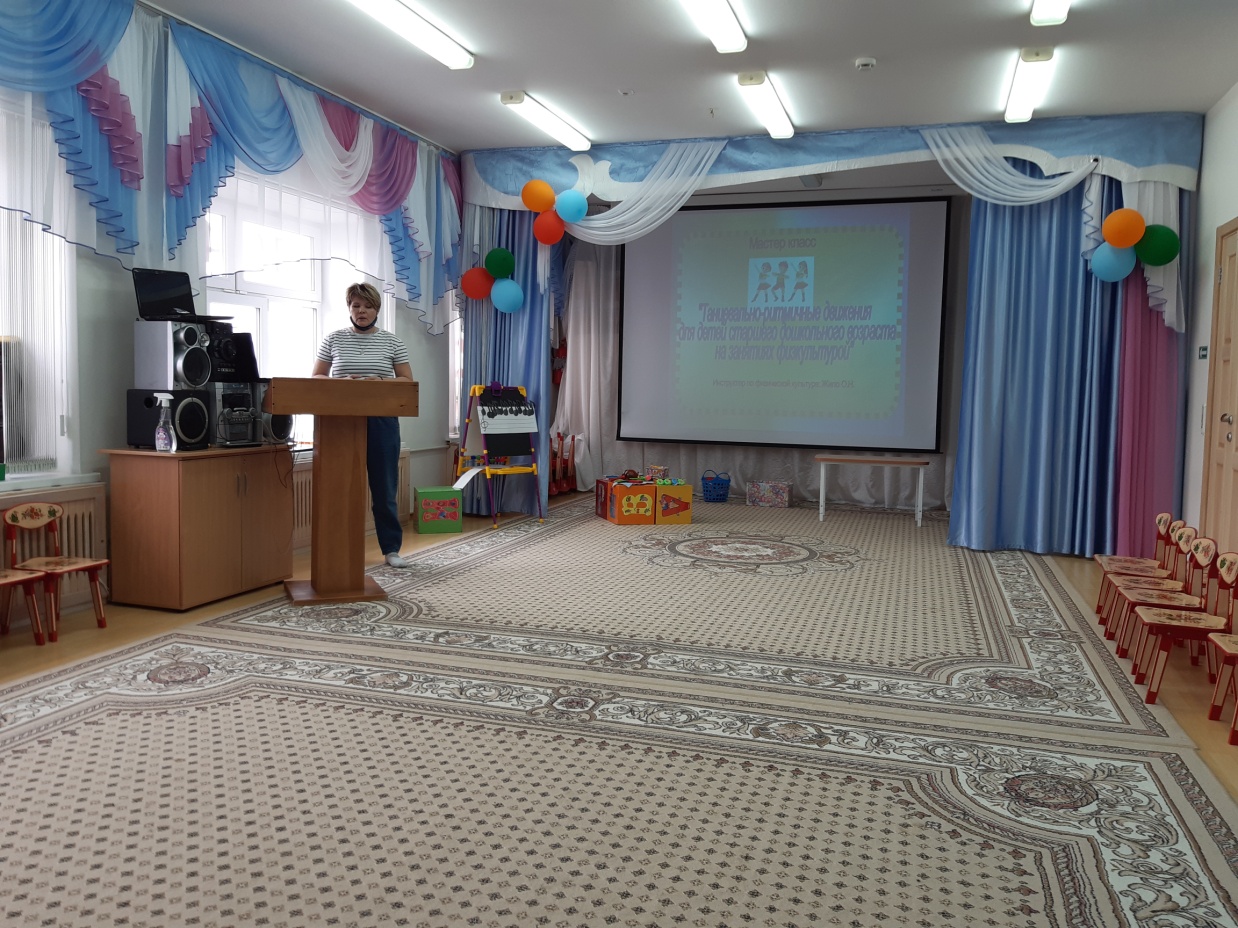 Мастер – класс «Танцевально – ритмичные движения для детей старшего дошкольного возраста». – Жило О.Н.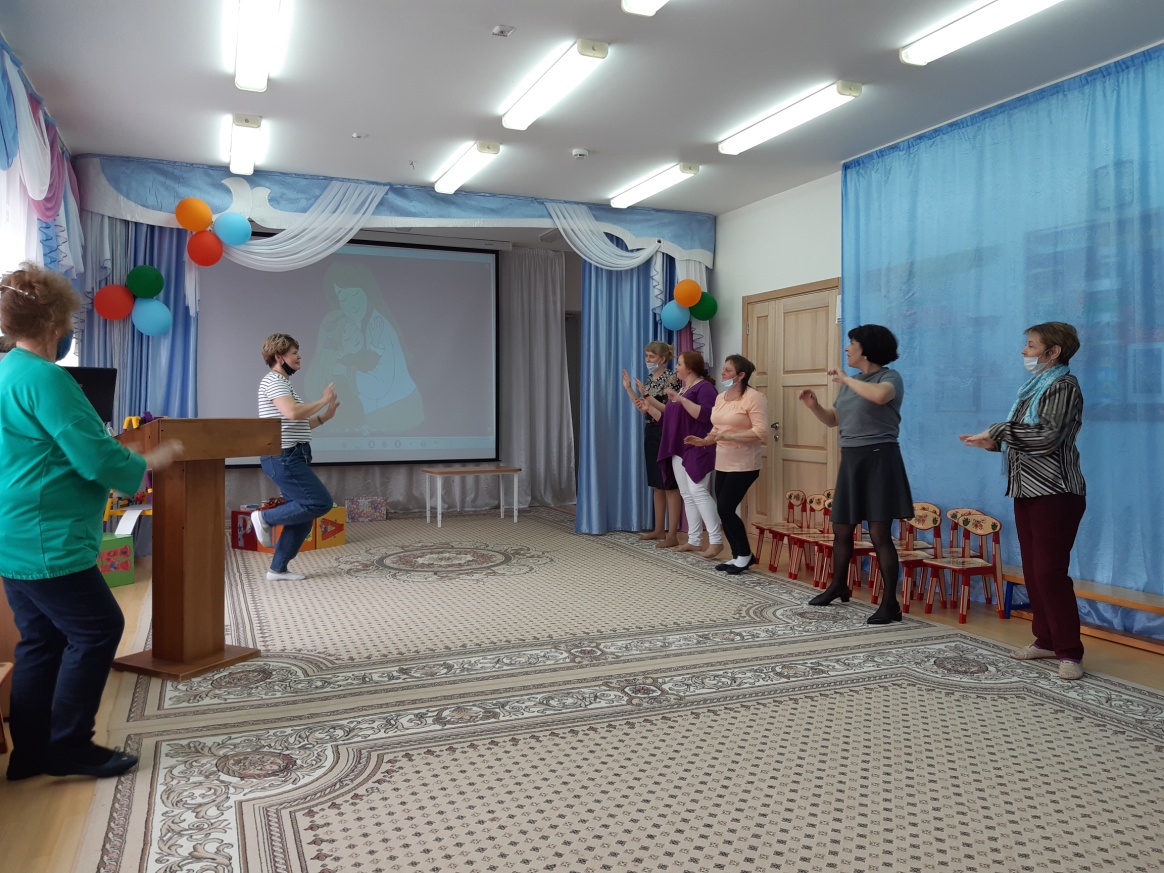 Районное методическое объединение                                                                                             «Инновационные технологии в развитии креативных способностей дошкольников в различных видах деятельности»                                                                                                                                                  Тема: «Развитие музыкально – творческих способностей детей дошкольного возраста»№2 от 29.04.2021г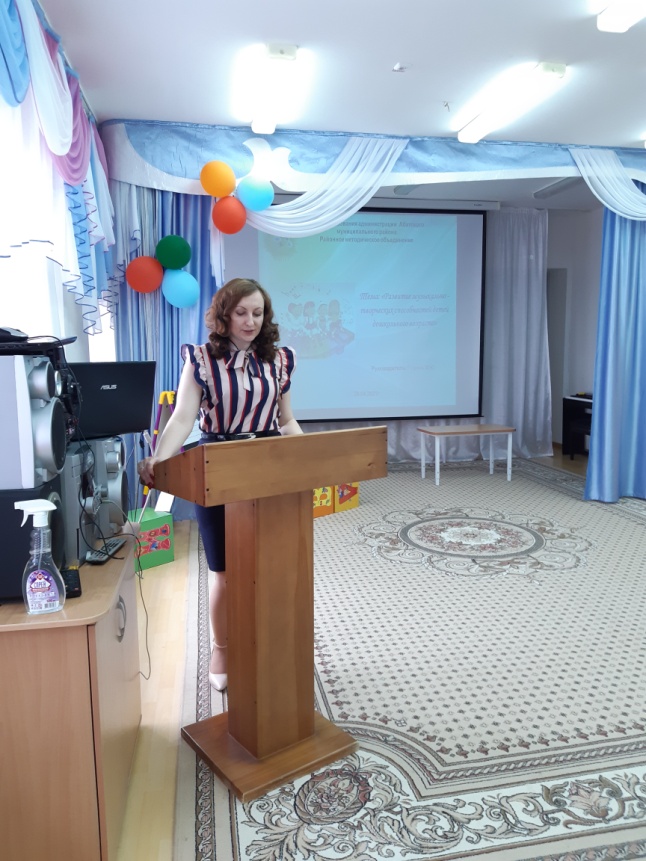 Мастер – класс по художественно – эстетическому развитию «Озвучивание литературных произведений в ДОУ» - Гущина М.Ю.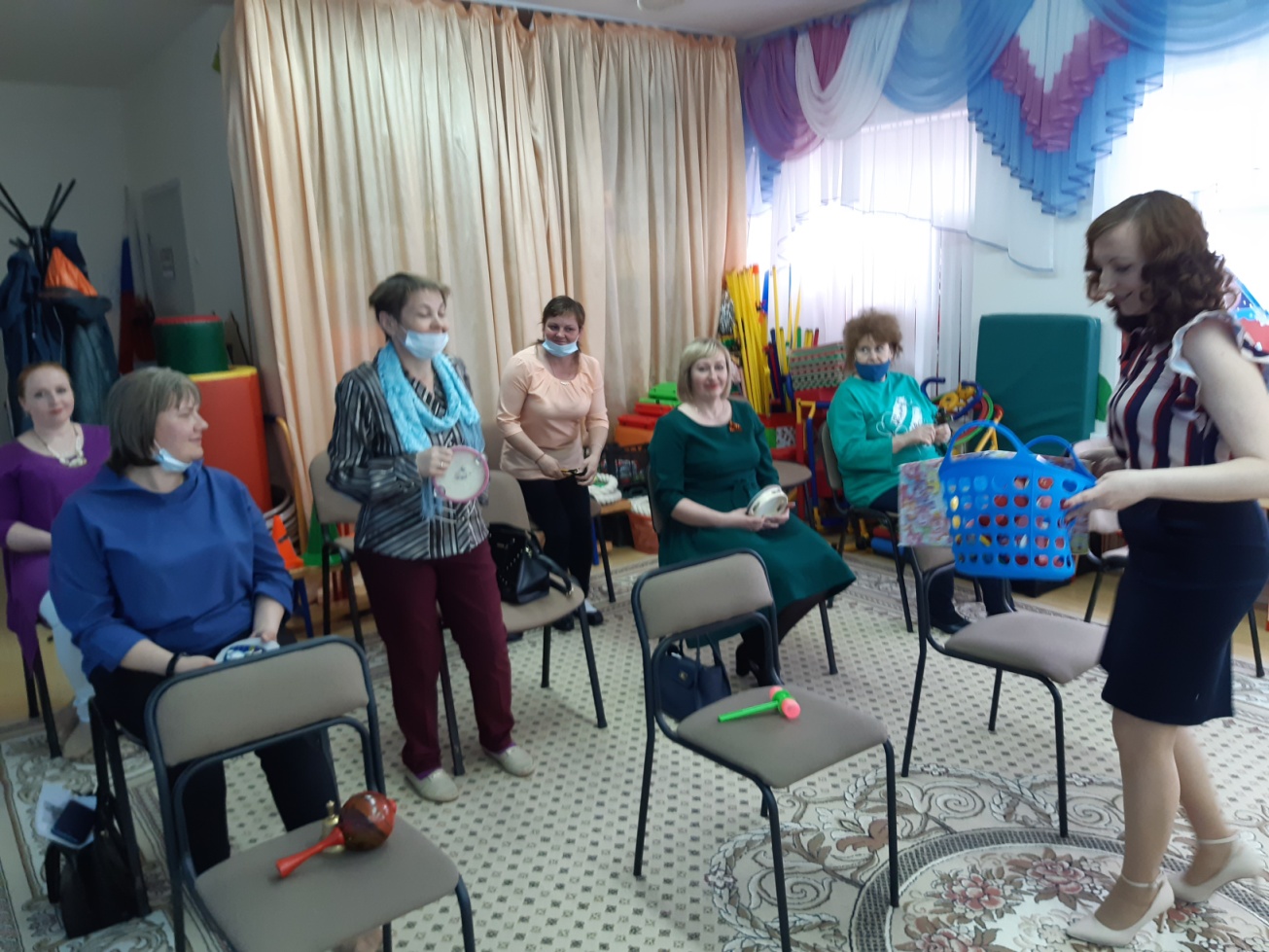 Районное методическое объединение                                                                                             «Инновационные технологии в развитии креативных способностей дошкольников в различных видах деятельности»                                                                                                                                                  Тема: «Развитие музыкально – творческих способностей детей дошкольного возраста»   №2 от 29.04.2021г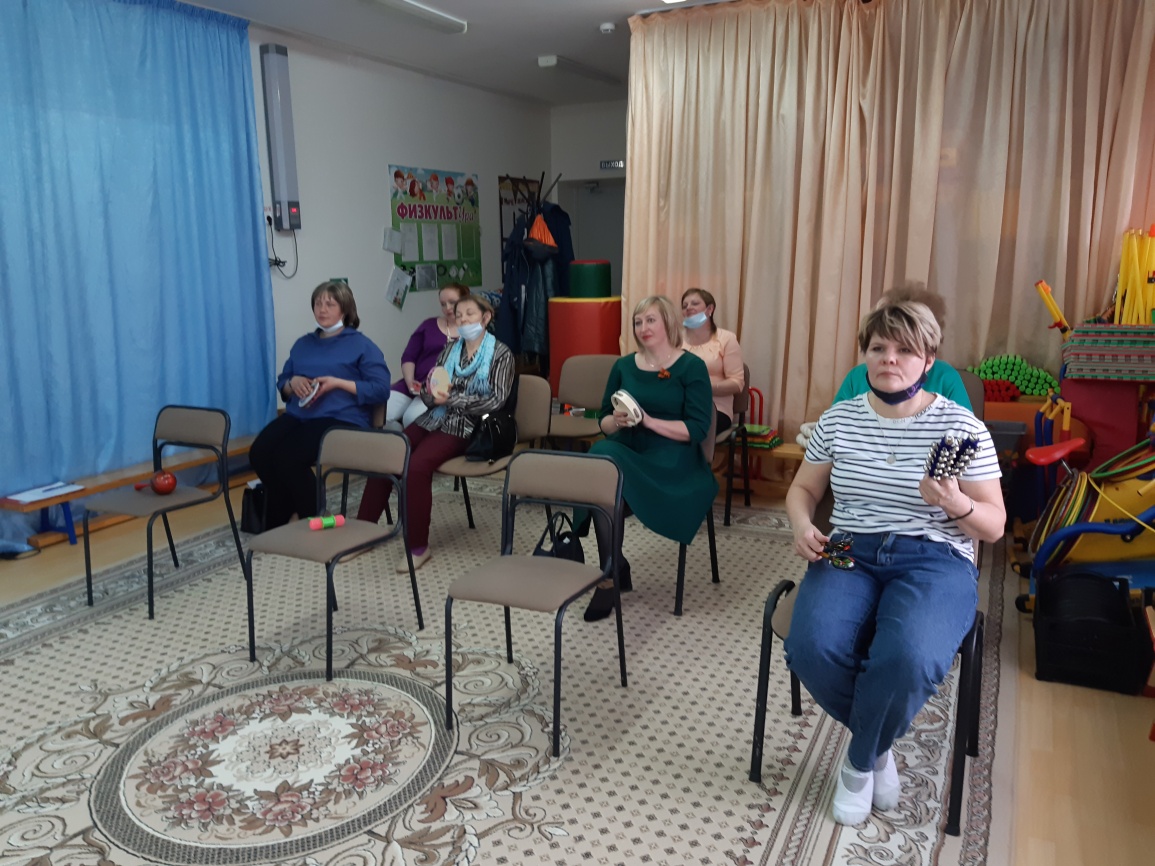 Итоговое фото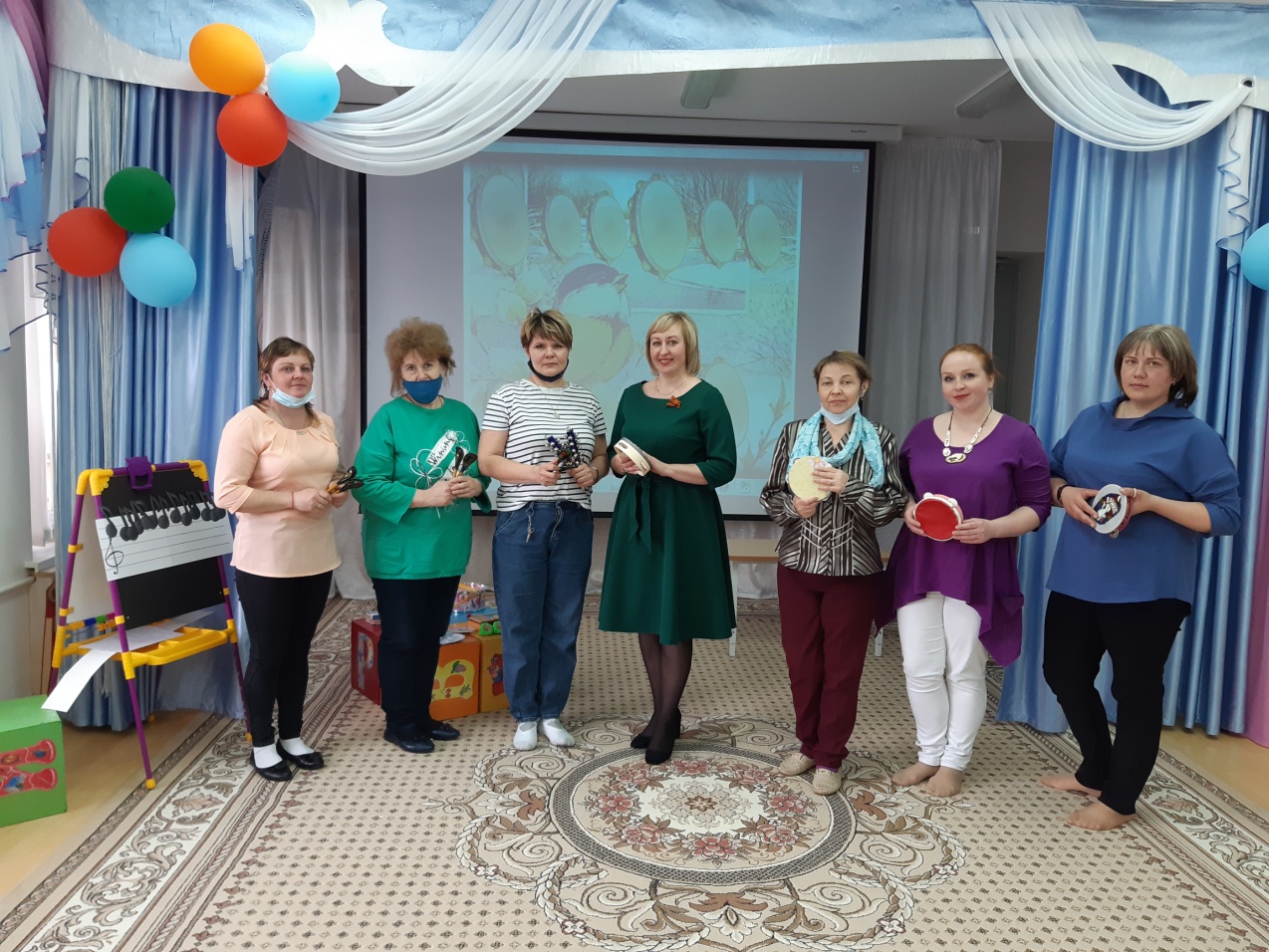 